ПОСТАНОВЛЕНИЕРАСШИРЕННОГО ЗАСЕДАНИЯ ПРАВЛЕНИЯ РОССИЙСКОГО СОЮЗА СТРОИТЕЛЕЙ НА ТЕМУ:«Дорожная карта по реализации Стратегии развития строительной отрасли и жилищно-коммунального хозяйства Российской Федерации до 2030 года с прогнозом на период до 2035 года. Взаимодействие строительного сообщества с органами власти всех уровней в интересах реализации Стратегии развития строительной отрасли РФ до 2030 года»14. 02.2023 г.                                                                               г. НовосибирскЗаслушав и обсудив выступления Губернатора Новосибирской области Травникова А.А., заместителя Министра строительства и ЖКХ Российской Федерации Музыченко С.Г, директора Департамента металлургии и материалов Министерства  промышленности и торговли Российской Федерации Васильева В.В., Президента НОСТРОЙ Глушкова А.Н., доклады Президента НОПРИЗ Шамузафарова А.Ш., директора ФАУ ФЦС Копытина А.В., сообщения вице-президента РСПП Мурычева А.В., вице-президента РСС Федорченко М.В., ректора ТГАСУ Власова В.А., заместителя представителя РСС в Пермском крае Николаева Б.А. ПРАВЛЕНИЕ ОТМЕЧАЕТ:2022 год стал успешным для строительной отрасли. Ожидаемого спада в связи с началом СВО и введением санкций не произошло. Президент Российской Федерации назвал показатели строительной отрасли по итогам 2022 года лучшими в истории страны и высоко оценил работу строителей.Рост объемов всех видов строительства составил в 2022 году 5,2% по сравнению с прошлым годом, а вклад строительной отрасли в ВВП – не менее 5,7%. Этот показатель является самым высоким с 2017 года. В Сибирском федеральном округе достигнут абсолютный рекорд среди федеральных округов по росту объемов строительства. Здесь объемы строительных работ выросли более чем на 8% и составили 1,4 триллиона рублей. В 2022 году построено 102,7 млн. кв. м. жилья, что на 10% превышает показатели прошлого года. Из них введено ИЖС 57,2 млн кв. м. - это 55,6% от общего объема строительства. 26 субъектов Российской Федерации ввели более 1 млн кв.м. жилья. Безусловным лидером по этому показателю является Московская область- 14 млн кв.м. Из субъектов Сибирского федерального округа лидерство принадлежит Новосибирской области – 2,2 млн кв. м. А в целом в Сибирском федеральном округе построено 8,3 млн кв. м. жилья, что на 2,6% превышает показатели прошлого года. Из них 51,6% - это ИЖС.Несмотря на высокие темпы строительства, в России пока остается высоким процент аварийного и ветхого жилья. В настоящее время успешно реализуются программы расселения из такого жилья. В 2022 году расселено 2,8 млн кв. м. аварийного жилья, 168 тыс. семей переехали в новые квартиры и дома. Это на 15% больше, чем в прошлом году. Также активно решается вопрос о государственном финансировании программ расселения не только из аварийного, но и из ветхого жилья в рамках реализации проектов комплексного развития территорий.Импульсом для запуска новых проектов жилищного строительства стало принятие решения о продлении программы льготного ипотечного кредитования до 1 июня 2024 года. В результате, по данным ДОМ.РФ в 2022 году начато строительство новых проектов в объеме 42,6 млн кв. м жилья, что сопоставимо с показателями предыдущего года. Это позволяет прогнозировать стабильно высокие объемы ввода жилья в ближайшие годы. Тем не менее, пока сохраняется тенденция концентрации строительства в крупных городах, в субъектах с наибольшей численностью населения и платежеспособным спросом. Для развития малых городов и сельских поселений требуются дополнительные программы и меры поддержки. Наращиваются объемы инфраструктурного строительства. Программа «Инфраструктурное меню» позволила запустить 565 новых инфраструктурных проектов в 78 регионах. В 2022 году уже реализовано более 40 проектов. В 2022 году было построено 1200 км. новых автомобильных дорог, отремонтировано 30 000 км. дорог. Реализуется комплексная программа модернизации коммунальной инфраструктуры, на которую выделено 150 млрд рублей.Достижение этих показателей, вопреки введению санкций недружественными странами, стало возможными благодаря тесному взаимодействию с профессиональным сообществом, налаженному Правительством РФ и Минстроем России в начале года. Это позволило существенно снизить ущерб, вызванный нарушением производственных цепочек, резким ростом стоимости основных строительных ресурсов, сокращением поставок импортных составляющих и оборудования. Произошла переориентация бизнеса на внутренний рынок и рынки дружественных стран. Оперативное принятие необходимых нормативных правовых актов способствовало активизации программы импортозамещения. РСС и строительное сообщество активно принимали участие в её разработке и реализации. Цены на строительные материалы и оборудование удалось стабилизировать.Вместе с тем негативное влияние на отрасль продолжают оказывать падение доходов населения и вызванное им снижение платежеспособного спроса на жилье. Необходимо продолжать работу по стимулированию спроса не только за счет снижения ставки ипотечного кредитования, но и путем снижения цены 1 кв. метра жилья. Резервы для снижения себестоимости строительства содержатся в повышении производительности труда и снижении непроизводственных расходов, таких как затраты на административные процедуры, банковское кредитование, аренду земельных участков, затраты на присоединение к инженерной инфраструктуре и т.д.Важнейшей задачей является обеспечение технологического суверенитета строительной отрасли. Необходимы меры по стимулированию и поддержке предприятий строительной индустрии, отечественного машиностроения. Требуется масштабная промышленная реновация и технологическая модернизация. Препятствием на пути их реализации является дефицит высококвалифицированных инженерных и строительных кадров. Необходимо существенно повысить качество образовательных программ, ориентированных на потребности строительной отрасли. Проблемы строительной отрасли должны решаться комплексно, системно, во взаимосвязи с другими отраслями экономики и сферами деятельности. Это в полной мере учитывает принятая в конце октября 2022 года Стратегия развития строительной отрасли до 2030 года с прогнозом до 2035 года. Стратегия четко определяет долгосрочные горизонты планирования, содержит контрольные показатели, конкретные мероприятия по всем направлениям строительной деятельности. Определены объемы и источники ресурсного обеспечения реализации Стратегии. Правление РСС полагает, что в Стратегии максимально учитывающий запросы профессионального сообщества. При разработке «дорожной карты» реализации «Стратегии» планируется поддерживать постоянную связь строительных организаций и региональных органов власти, обеспечивающих решение подавляющего большинства вопросов жизни отрасли. Обеспечение такого взаимодействия является в настоящее время приоритетной задачей для Российского Союза строителей. Этой цели были посвящены выездные заседания Правления РСС и региональные мероприятия, проведенные в 2022 году в субъектах Российской Федерации. Правление отмечает высокий уровень взаимодействия между строительным сообществом и органами власти в Сибирском федеральном округе, и особенно в Новосибирской области, который может послужить эталоном работы для всех региональных союзов и Представительств РСС. ПРАВЛЕНИЕ ПОСТАНОВЛЯЕТ:Российскому Союзу строителей:-  считать реализацию мероприятий Стратегии развития строительной отрасли и жилищно-коммунального хозяйства Российской Федерации на период до 2030 года с прогнозом до 2035 года своей главной задачей.- в ходе реализации Стратегии в полной мере использовать накопленный при ее разработке опыт плодотворного взаимодействия с Минстроем России, НОСТРОЙ, НОПРИЗ, РСПП, ТПП, другими федеральными министерствами и ведомствами, а также общественными организациями с привлечением широкого круга представителей всего профессионального сообщества.- обеспечить самое деятельное участие в реализации мероприятий Стратегии региональных Союзов строителей, комитетов РСС и представителей РСС на местах.Российскому Союзу строителей, региональным Союзам строителей и Представительствам РСС при реализации Стратегии особое внимание обратить на решении следующих задач: превращение строительной отрасли и ЖКХ в одни из ключевых драйверов восстановления и развития экономики страны;осуществление профессиональной трансформации строительной отрасли, в том числе исключение необходимости прохождения излишних административных процедур для наиболее опытных и зарекомендовавших себя участников рынка; перевод нормативно-технических документов в машиночитаемый̆ формат, обеспечение применения параметрического метода нормирования в строительстве, а также альтернативных способов обоснования проектных решения; противодействие тенденции роста средней этажности МКД и уменьшения средних размеров квартир в таких домах, которая не способствуют демографическому развитию страны, не в полной мере обеспечивает выполнение необходимых условий по спасению граждан, проживающих в верхних этажах, в случаях пожаров и иных стихийных бедствий;преодоление тенденции «обезлюживания» малых и средних городов России, исчезновения сельских поселений, концентрации субъектов экономической деятельности и населения в столичных агломерациях в целях обеспечения социально-экономического развития регионов в соответствии со Стратегией национальной безопасности Российской Федерации; необходимость своевременной и качественной подготовки территории под застройку и дальнейшее развитие градостроительного обеспечения жилищного строительства, разработка и реализация специальных решений, учитывающих наметившийся разворот населения в сторону малоэтажного строительства;  участие в подготовке перечня нормативно-технических документов, направленных на развитие малоэтажного и индивидуального жилищного строительства, а также последующее участие в разработке вошедших в него документов;участие в разработке и реализации мероприятий по дальнейшему снижению административных барьеров в строительстве путем развития системы саморегулирования строительной сферы, унификации методологии регионального строительного надзора при сохранение государственного регулирования на федеральном уровне для экспертизы, надзора и контроля строительства бюджетных, а также особо опасных, технически сложных и уникальных ОКС.Российскому Союзу строителей, с привлечением региональных союзов строителей и комитетов РСС, оказывать практическое содействие НОСТРОЙ и НОПРИЗ в решении предусмотренных Стратегией задач по развитию института саморегулирования строительной отрасли, в том числе: формирование системы добровольной квалификации на основе создания системы рейтингования;развитие системы самоконтроля СРО на основе современных информационных систем; совершенствование системы независимой оценки квалификаций и национальных реестров специалистов;повышение роли и ответственности ведущих специалистов – ГИП, ГАП, ГИС, в том числе путем применения новых способов подтверждения безопасности зданий и сооружений, что потребует внесения изменений и дополнений в Гражданский, Градостроительный, Трудовой и Уголовный кодексы Российской Федерации, Кодекс Российской Федерации об административных правонарушениях, Технический регламент о безопасности зданий и сооружений, Федеральный закон «Об архитектурной деятельности» в иные федеральные законы, а также ряд документов национальной системы стандартизации.Дирекции обобщить предложения, выработанные в ходе работы круглых столов и дополнить ими данное постановление.Принять в Российский Союз строителей:- СПБ ГБУ «Управление Инвестиций;- АО «Дорожный центр внедрения».Исключить из Российского Союза строителей:- ООО «МАГМА» в связи со сменой рода деятельности;- ООО СК «Сбербанк страхование» - на основании заявления.7. В целях развития конкуренции и соревновательности среди различных предприятий строительной отрасли просить Минстрой России и Минпромторг России поддержать Всероссийский конкурс на лучшую строительную организацию, предприятие строительных материалов и стройиндустрии по итогам 2022 года и Всероссийский конкурс на лучшую проектную, изыскательскую и другую организацию аналогичного профиля строительного комплекса по итогам 2022 года и проинформировать об их проведении руководителей субъектов Российской Федерации.8. Выразить благодарность Губернатору Новосибирской области Травникову А.А., заместителю Министра строительства и ЖКХ РФ Музыченко С.Г., директору Департамента градостроительства и архитектуры Министерства строительства и ЖКХ РФ Калинкину В.Н. вице-президенту РСПП Мурычеву А.В. за поддержку мероприятия и участие в нём.9. Правление благодарит вице-президента РСС по работе в Сибирском федеральном округе Федорченко М.В., за содействие проведению мероприятий РСС и высокий уровень их организации.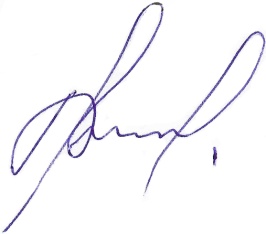 Президент Российского Союза строителей      Яковлев В.А.